СЛУЖБЕНИ ЛИСТ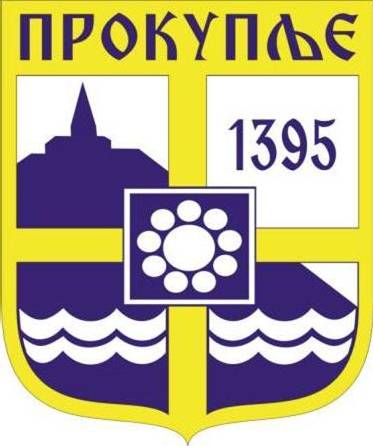 ГРАДА ПРОКУПЉА1     На основу члана 4. и члана 11. Став 1. Закона о запосленима у аутономним покрајинама и јединицама локалане самоуправе („Сл.гласник РС“, бр. 21/2016, 113/2017, 95/2018 и 113/2017-др.закон), члана 35. Пословника Скупштине града Прокупља („Службени лист града Прокупља 2/2018“), Комисија за кадровска и административна питања Скупштине Града на седници одржаној дана 10.05.2022.године, донела је:ПРАВИЛНИК О ИЗМЕНИ ПРАВИЛНИКА О УСЛОВИМА И НАЧИНУ КОРИШЋЕЊА СЛУЖБЕНИХ МОБИЛНИХ ТЕЛЕФОНА У ОРГАНИМА ГРАДА ПРОКУПЉАЧлан 1.У Правилнику о условима и начину коришћења службених мобилних телефона у органима града Прокупља број 06-24/2021-02 од 17.03.2021.године, члан 6. мења се и  сада гласи:„Износ месечног рачуна за коришћење и послугу мобилног телефона за службене потребе износи, и то за:	-Градоначелника Града Прокупља 4.600,00 динара са порезом на додату вредност.            -Заменика градоначелника Града Прокупља 3.600,00 динара са порезом на додату                                                                                                                                                                                                                                                     вредност. 	-Чланове Градског већа Града Прокупља 3.600,00 динара са порезом на додату вредност.	-Помоћнике градоначелника Града Прокупља 3.600,00 динара са порезом на додату вредност.	-Градског правобраниоца Града Прокупља 3.600,00 динара са порезом на додату вредност.	-Заменика градског правобраниоца Града Прокупља 3.600,00 динара са порезом на додату вредност.“Члан 2.У свему осталом Правилник о условима и начину коришћења службених мобилних телефона у органима града Прокупља број 06-24/2021-02 од 17.03.2021.године остаје непромењен.Члан 3.Овај Правилник ступа на снагу следећег дана од дана објављивања у „Службеном листу Града Прокупља“.Број:06-46/2022-02                                                                    ПРЕДСЕДНИЦАУ Прокупљу, 10.05.2022.год.                                            Комисије за кадровска и                                                                                              административна питања                                                                                           Скупштине града Прокупља                                                                                                                                                                                                                                                                                            Марина Китановић                   С а д р ж а ј1Правилник о изменама Правилника о условима и начину коришћења службених мобилних телефона у органима  града Прокупља....................1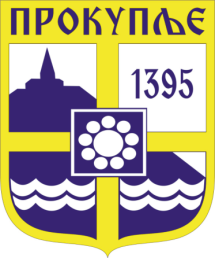  Издавач: Скупштина Грaда  Прокупља Лист уредио: Ивана Обрадовић Главни и одговорни уредник: Секретар Скупштине Града Прокупља  Александра ВукићевићГОДИНА XIVБрој 19Прокупље10. Maj2022.Лист излази према потребиГодишња претплата: 1.000 дин.Цена овог броја износи: 40 дин.Рок за рекламацију: 10 дана